ダイニング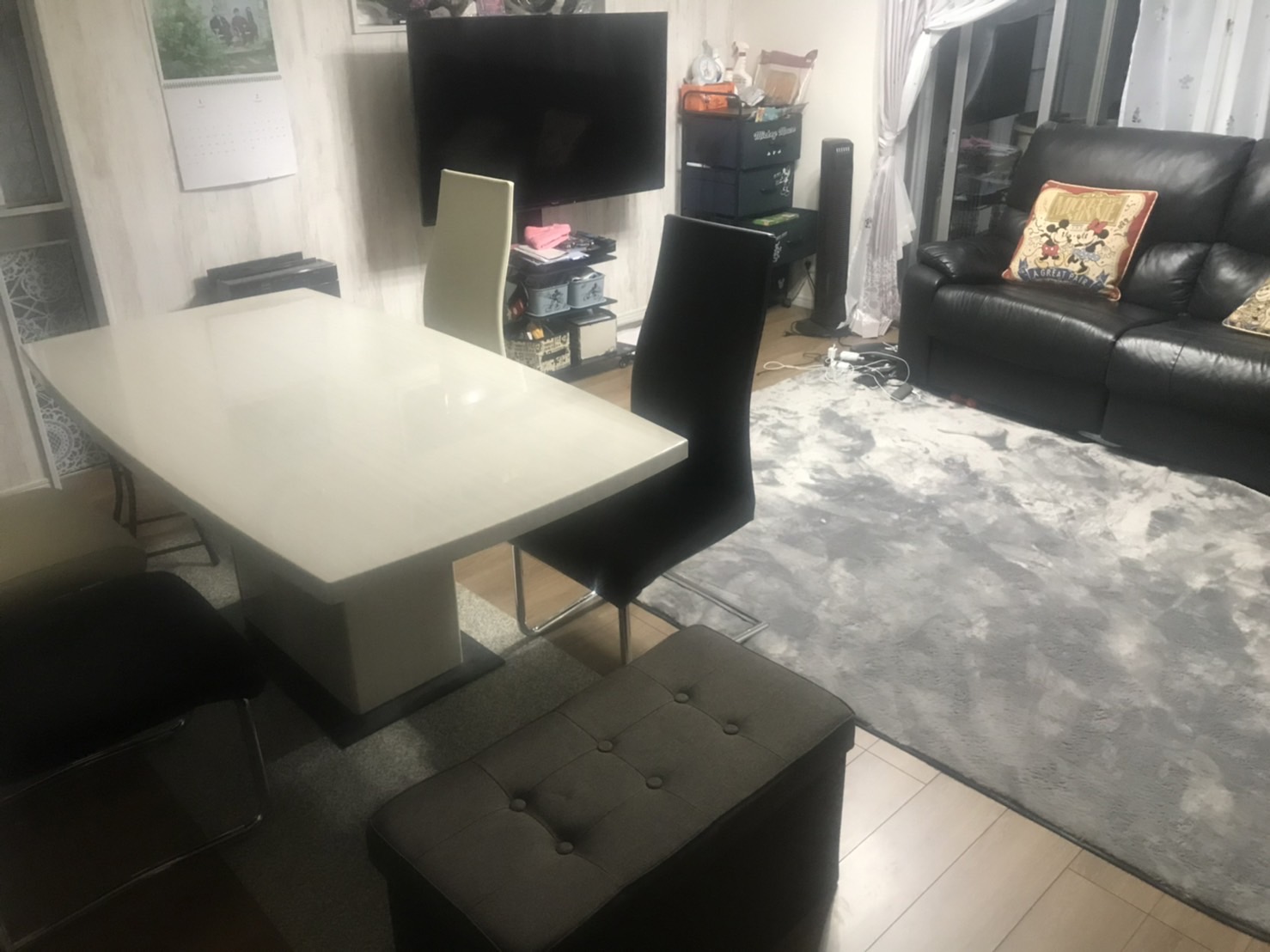 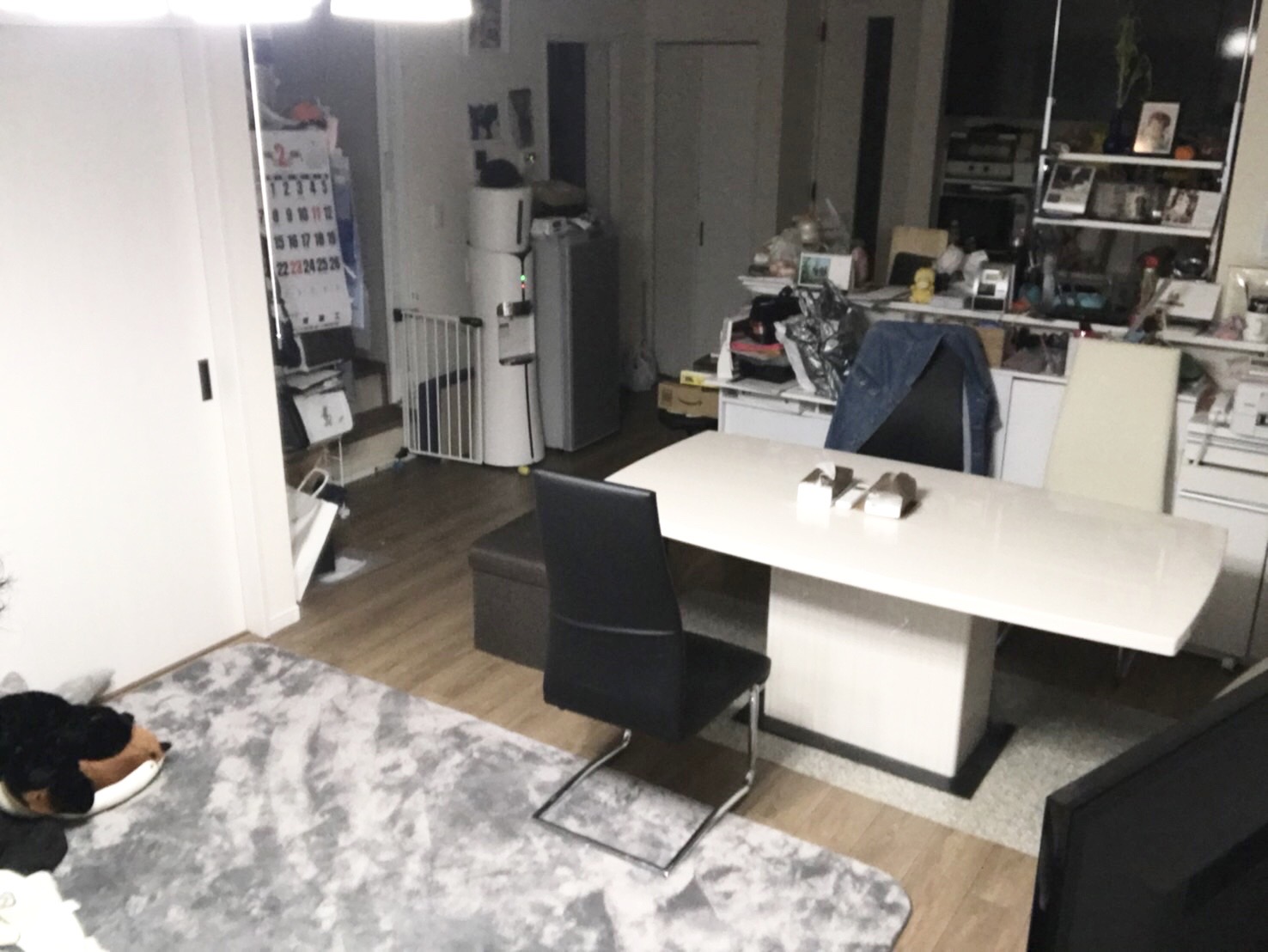 